This week we learned the letters V,v and Z,z. Our high-frequency words were you and said.We are working on writing a personal narrative.We brainstormed and made an anchor chart to record how writer’s get their ideas (family, pets, trips, movies, etc.). * * * * * * * * * * * * * * * * * In math we made a birth order graph to show where we fit in our family(only, oldest, middle, youngest child). We worked on solving number stories and identifying two digit numbers.We have been practicing our math skills by playing games, such as, The Disappearing Train game and Monster Squeeze.In social studies we are learning about the difference between needs and wants. We discussed how people get the things they need and want. In science we are testing the hypothesis “Plants need water.” Two weeks ago we put cloves of garlic in cups with water and some in cups without water. We observed roots and stems growing on the cloves in water! We will continue to observe and draw to show our findings.Upcoming Events:December 6th	Scholastic book order dueDecember 8th	Spirit & Popcorn DayDecember 15th	Snowflake Dance 11:30-1:00December 19th 	The Great Jeffery Raffle Drawing	Classroom Winter Activity	(12:40-2:00)December 20- January 2Winter BreakJanuary 3  -  School ResumesHave a wonderful weekend!**See other side for Calendar of Events**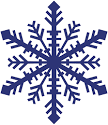 